Aglomeracijų, paminėtų EK nuomonėje, sąrašasAriogalaEišiškėsIgnalinaJoniškisKalvarijaKazlų RūdaKelmėKybartaiKupiškisLazdijaiMolėtaiNemenčinėPabradėPakruojisRadviliškisRaudondvarisRietavasŠakiaiŠeduvaŠilalėŠirvintosSkaidiškėsSkuodasŠvenčionėliaiŠvenčionysVilkaviškisZarasaiŽiežmariaiVilniusKaunasKlaipėdaŠiauliaiPanevėžysAlytusUkmergėKėdainiaiJonavaTelšiaiTauragėRokiškisPlungėKuršėnaiKretingaDruskininkaiBiržaiElektrėnai – VievisTrakai – LentvarisKaišiadorysAnykščiaiBirštonas – PrienaiJurbarkasVarėnaRaseiniaiŠalčininkai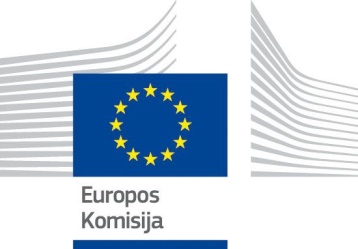 